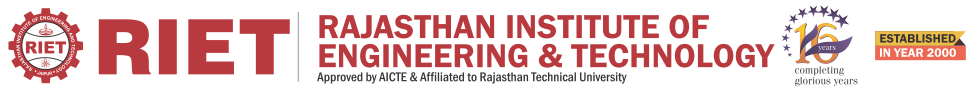 Department of Electronics and Communication EngineeringExternal Examination ScheduleII year (IV SEM) MAIN/ BACKDepartment of Electronics and Communication EngineeringExternal Examination ScheduleIII year (VI Sem) MAIN/ BACKDepartment of Electronics and Communication EngineeringExternal Examination ScheduleIV year (VIII SEM) MAIN/ BACKS.No.DateLabInternal  ExaminerExternal ExaminerTiming Slot126/04/2018Computer Programming Lab-IIMR. Mukesh ChoudharyMs. Shikha Choudhary9:00-11:00226/04/2018HUMANITIES & SOCIAL SCIENCESMr. Shashikaant RayMrs. Preeti1:00-3:00328/04/2018MEASUREMENT & INSTRUMENTATION LABMrs. Deepshikha AgarwalMr.Gajendra Sujediya8:30-10:30428/04/2018Analog Electronics LabMr. Vivek KhandelwalMs. Yashika Saini11:00-1:00528/04/2018Discipline & Extra Curricular ActivityMrs. Deepshikha AgarwalMr. Vivek Khandelwal2:00-3:30S.No.DateLabInternal  ExaminerExternal ExaminerTiming Slot130/04/2018RF Simulation LabMs. Yashika SainiMr. Snehashis Jha9:00-11:00230/04/2018Microprocessor LabMrs. Deepshikha AgarwalMr.Gajendra Sujediya1:00-3:00301/05/2018Industrial Electronics LabMr. Vivek KhandelwalMrs. Deepshikha Agarwal9:00-11:00401/05/2018Personality Development & General AptituteMr. Shashikaant RayMs. Savita Jangid1:00-3:00502/05/2018Communication Lab-IIMR. GAJENDRA SUJEDIYAMr. Snehashis Jha9:00-11:00602/05/2018Discipline & Extra Curricular ActivityMr. Vivek KhandelwalMs. Yashika Saini1:00-3:00S.No.DateLabInternal  ExaminerExternal ExaminerTiming Slot123/04/2018VLSI & Optical Fiber LabMr.Gajendra SujediyaMr. Snehasis jha9:00-11:00223/04/2018Industrial Economics & Management.Mr. Shashikaant RayMrs. Preeti1:00-3:00325/04/2018SeminarMr. Vivek KhandelwalMs. Yashika Saini/ Mrs. Deepshikha Agarwal9:00-11:00425/04/2018Project Stage-IIMs. Yashika Saini/ Mrs. Deepshikha AgarwalMr.Gajendra Sujediya1:00-3:00527/04/2018RF Fabrication LabMs. Yashika SainiMr. Snehasis Jha1:00-3:00627/04/2018Discipline & Extra Curricular ActivityMs. Yashika SainiMr. Vivek Khandelwal9:00-11:00